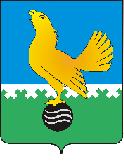 Ханты-Мансийский автономный округ-Юграмуниципальное образованиегородской округ город Пыть-Ях АДМИНИСТРАЦИЯ ГОРОДАтерриториальная комиссия по делам несовершеннолетних и защите их прав                                                                                                  www.pyadm.ru e-mail: adm@gov86.org                                                                                                                                                 e-mail: kdn@gov86org.ruг.   Пыть-Ях,  1 мкр.,  дом  № 5,  кв.  № 80                                                                           р/с 40101810900000010001 Ханты-Мансийский автономный округ-Югра                                                                            УФК по ХМАО-ЮгреТюменская      область     628380                                               МКУ Администрация г. Пыть-Яха, л\с 04873033440)тел.  факс  (3463)  46-62-92,   тел. 46-05-89,                                              РКЦ Ханты-Мансийск г. Ханты-Мансийск42-11-90,  46-05-92,  46-66-47                                                                                  ИНН 8612005313   БИК 047162000                                                                                                                    ОКАТМО 71885000 КПП 861201001                                                                                                                                    КБК 04011690040040000140ПОСТАНОВЛЕНИЕ20.02.2017	№ 86Актовый зал администрации города Пыть-Яха по адресу: 1 мкр. «Центральный», д. 18а, в 14-30 часов (сведения об участниках заседания указаны в протоколе расширенного заседания территориальной комиссии).О дополнительных мерах по обеспечению защиты детей от информации, причиняющей вред их здоровью и развитиюВ территориальную комиссию из образовательных организаций поступили сообщения в отношении несовершеннолетних: Г., Ж., К., М. и П., которые по выявленным признакам могут состоять в «группах смерти» с социальных сетях Интернета.Территориальной комиссией 15.02.2017 на заседании был рассмотрен вопрос: «О мерах по обеспечению защиты детей от информации, причиняющей вред их здоровью и развитию», однако в связи с повышенной активностью и интересом подростков к Интернет-ресурсам, содержащим информацию, представляющую угрозу их жизни и здоровью, необходимо экстренное принятие дополнительных мероприятий по обеспечению защиты детей от подобной информации и оказания помощи несовершеннолетним, причастным к «группам смерти». На основании изложенного, руководствуясь п. 13 ст. 15 Закона Ханты-Мансийского автономного округа-Югры от 12.10.2005 № 74-оз «О комиссиях по делам несовершеннолетних и защите их прав в Ханты-Мансийском автономном округе-Югре и наделении органов местного самоуправления отдельными государственными полномочиями по созданию и осуществлению деятельности комиссий по делам несовершеннолетних и защите их прав»,ТЕРРИТОРИАЛЬНАЯ КОМИССИЯ ПОСТАНОВИЛА:Информацию МБОУ СОШ № 2 (исх. № 154 от 17.02.2017 и исх. № 158 от 20.02.2017) и МБОУ СОШ № 4 (исх. № 128 от 16.02.2017 и исх. № 134 от 20.02.2017) принять к сведению.Директорам образовательных организаций, учреждений молодежной политики, культуры и спорта:организовать проведение осмотров детей на предмет выявления у них самоповреждений (порезов);при выявлении признаков принадлежности несовершеннолетних к «группам смерти» обеспечивать незамедлительное информирование ОМВД России и территориальной комиссии (отдельное сообщение в отношении каждого ребенка).И.о. директора департамента образования и молодежной политики администрации города Пыть-Яха (И.В. Гербыш):обеспечить проведение в образовательных организациях тематических родительских собраний, сформировать график собраний и направить его в ОМВД России по городу Пыть-Яху, БУ «Пыть-Яхскую окружную клиническую больницу», управление социальной защиты населения по городу Пыть-Яху, территориальную комиссию и прокуратуру города не позднее 22.02.2017;Начальнику управления социальной защиты населения по городу Пыть-Яху (М.Г. Лососинова):обеспечить распространение в образовательных организациях памятки о работе городского детского телефона доверия в срок до 01.03.2017.Главному врачу БУ «Пыть-Яхская окружная клиническая больница» (О.Г. Руссу):отработать механизм взаимодействия с БУ ХМАО-Югры «Сургутский психоневрологический диспансер», позволяющий в экстренном порядке оказание психиатрической помощи, в т.ч. в стационарных условиях детского психиатрического отделения, в срок до 01.03.2017.Начальнику отдела по осуществлению деятельности территориальной комиссии по делам несовершеннолетних и защите их прав администрации города Пыть-Яха (А.А. Устинов):согласовать и составить график собраний (встреч) трудовых коллективов города на март 2017 года на тему: «обеспечение защиты детей от информации, причиняющей вред их здоровью и развитию» и направить его в ОМВД России по городу Пыть-Яху, БУ «Пыть-Яхскую окружную клиническую больницу», департамент образования и молодежной политики администрации города Пыть-Яха, управление социальной защиты населения по городу Пыть-Яху и прокуратуру города.Врио начальника ОМВД России по городу Пыть-Яху (Р.Ю. Симонов), Главному врачу БУ «Пыть-Яхская окружная клиническая больница» (О.Г. Руссу), и.о. директора департамента образования и молодежной политики администрации города Пыть-Яха (И.В. Гербыш), начальнику управления социальной защиты населения по городу Пыть-Яху (М.Г. Лососинова) и начальнику отдела по осуществлению деятельности территориальной комиссии по делам несовершеннолетних и защите их прав администрации города Пыть-Яха (А.А. Устинов):обеспечить участие представителей в родительских собраниях и собраниях трудовых коллективов (по составленным в порядке пунктов 3 и 6 данного постановления графиков);информацию по исполнению пункта 7.1 представить в территориальную комиссию в срок до 15.04.2017.Председательствующий на заседании: председатель территориальной комиссии	А.П. Золотых